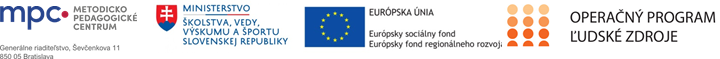 Štvrťročná správa o činnosti Operačný programOP Ľudské zdroje Prioritná os1 Vzdelávanie PrijímateľMetodicko-pedagogické centrumNázov projektuPomáhajúce profesie v edukácii detí a žiakovKód ITMS ŽoP 312011Y720Meno a priezvisko zamestnancaMeno a priezvisko OZ + škola (doplniť)Názov a číslo rozpočtovej položky rozpočtu projektu4.6.2. Inkluzívny tím/ Sociálny pedagóg  v ZŠ, SŠ (vybrať)Obdobie vykonávanej činnosti01.07.2020 resp. dátum nástupu podľa  zmluvy – 30.09.2020Správa o činnosti:  (V správe je potrebné popisne (súvislým textom) uvádzať konkrétne činnosti a aktivity realizované v danom štvrťroku vyplývajúce z Vašej pracovnej náplne a Plánu práce školy, pri dodržaní ochrany osobných údajov (GDPR).  Nasledujúce formulácie sú len orientačné. Sociálny  pedagóg v ZŠ,SŠ počas obdobia od 01.07.2020 - 30.09.2020 realizoval tieto činnosti:Kompletizácia agendy súvisiacej s realizáciou skupinových a individuálnych intervencií sociálneho pedagóga voči žiakom v školskom roku 2019/2020.V súčinnosti s PA príprava databázy žiakov so ŠVVP  pre šk. rok 2020/2021. Príprava databázy rodičov (zákonných zástupcov) žiakov so ŠVVP  novoprijatých žiakov. Príprava dokumentácie pre zabezpečenie informovaného súhlasu zákonných zástupcov. Oboznámenie sa s dokumentáciou žiakov so ŠVVP novoprijatých žiakov.  Príprava dokumentácie  IVP pre žiakov so ŠVVP v  šk. roku 2020/2021. Realizácia odbornej činnosti v rámci prevencie, intervencie a poradenstva najmä pre žiakov ohrozených sociálno-patologickými javmi, alebo inak znevýhodnených žiakom;Plnenie úloh sociálnej výchovy, podpory prosociálneho, etického správania, sociálnopedagogickej diagnostiky prostredia a vzťahov, sociálnopedagogického poradenstva, prevencie sociálnopatologických javov a reedukácie správania;Príprava a realizácia osvetovej činnosti  pre rodičov žiakov.Realizácia prevencie sociálno-patologických javov v škole formou prednášok, rozhlasových relácií, besied a seminárov pre žiakov;Odborné intervencie v oblasti korekcii správania žiakov s poruchami správania (disociálne, asociálne správanie);Riešenie problematického správania žiakov, ako je záškoláctvo, šikanovanie, kriminalita, extrémizmus, mravné a sociálne poruchy v správaní;Spolupráca s triednymi učiteľmi a ostatnými vyučujúcimi pri nastavení vhodného prístupu k integrovaným žiakom a pri tvorbe ich individuálneho vzdelávacieho plánu.Návšteva v rodine žiaka; (ponechá len OZ, ktorý v ZŠ, SŠ realizoval túto aktivitu)Činnosti vyplývajúce zo zaradenia do adaptačného vzdelávania. Zoznam výstupov činnosti (prílohy):*  Príloha: Fotodokumentácia zo skupinových aktivít resp. individuálnych aktivít; Príloha: Správa, prezenčná listina z návštevy v rodine;*Nehodiacu sa prílohu vymazaťVypracoval (meno, priezvisko, dátum)Meno a priezvisko (doplniť), 01.10.2020PodpisSchválil (meno, priezvisko riaditeľa, dátum)Meno a priezvisko (doplniť), 01.10.2020Podpis